Publicado en  el 23/06/2014 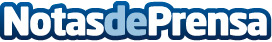 Leiva abrirá el show de The Rolling Stones en Madrid el próximo miércoles 25 de junio y estrena hoy el videoclip de su nuevo single "Mirada Perdida"Nadie adivina el futuro y por lo tanto, nadie sabía que Pólvora se iba a convertir en el disco que mejores resultados le iba a dar a Leiva. Datos de contacto:Sony MusicNota de prensa publicada en: https://www.notasdeprensa.es/leiva-abrira-el-show-de-the-rolling-stones-en_1 Categorias: Música http://www.notasdeprensa.es